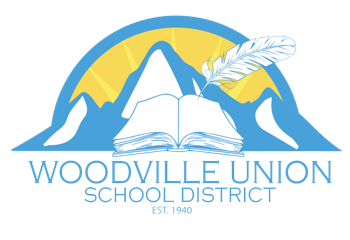 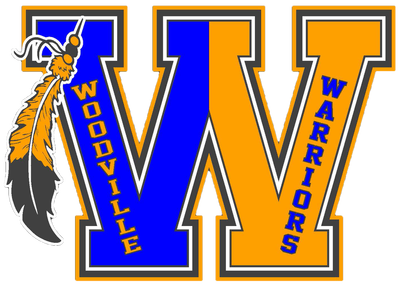 WOODVILLE UNION SCHOOL DISTRICTSCHOOL SITE COUNCIL MEETINGAGENDA / MINUTES  (November 8, 2018 )Woodville Union Elementary(Date)____November 8, 2018_________(Time)_____5:30 PM_____________(Location)___Room 36_____________ Call to Order - Introductions   	Indicate attendees and who they represent.  Establish quorum.    (Attach sign-in sheet) Previous Meeting Minutes –Meeting Date (xx/xx/xx) Additions, Corrections, Approval  Public comment- General public comment may be heard at this time.  The council asks that any public comment on an item listed on today’s agenda be addressed at this time.  The council may limit individual comments to no more than two minutes per person and individual topics to 10 minutes.Unfinished BusinessNew Business:Purpose/limitations of LCAP and Title I funding (information item)SSC Training (Purpose, Roles, Responsibilities)Election of Officers SSC/DAC RepresentativeElected SSC/DAC OfficersParent-School Compact Evaluation and Approval What is effective about our School-Parent Compact?What might we include or change?Vote to change/approveReview of School Plan (Legislation Change for SSD)/LCAP (information item)Review duties of categorically funded positionsReview District Supports as listed in School Plan (information item)How are District services/positions supporting students at your site?Discussion of Budget TransfersVote to approve budget transfersAdjournment/Next Meeting (December)Minutes respectfully submitted by: ___________________________________________                 _______________________			  Signature						         Date  *Under the Open Meeting Law, no action related to public comment may be acted upon at the meeting.  Issues raised at the meeting may be scheduled for another SSC meeting, as approved by the council.    WOODVILLE UNION SCHOOL DISTRICTREUNION DEL CONSEJO DEL PLANTEL ESCOLAR AGENDA / MINUTOS  (para la reunión de noviembre)Woodville Union Elementary(Date)__8 de noviembre de 2018_____________(Time)___5:30 PM__________ (Location) _Room 36________  Inicio de la reunión - Presentaciones   Mencione  a los asistentes y a quién representan.  Establezca quórum.    (Adjunte hoja para firmas) Minutos de la reunión previa – Fecha de la reunión (xx/xx/xx)  Fecha indicar, Adiciones, correcciones, aprobación Comentario público- Los comentarios públicos generales pueden escucharse en este momento. El consejo solicita que cualquier comentario público sobre un tema incluido en la agenda de hoy sea abordado en este momento. El consejo puede limitar los comentarios individuales a no más de dos minutos por persona y temas individuales a 10 minutos.Asunto inconclusoAsunto nuevo:• Propósito / limitaciones de los fondos de LCAP y Título I (elemento de información)• Entrenamiento SSC (Propósito, Roles, Responsabilidades)• Elección de funcionarios SSC/Representante de DACOficiales electos del SSC/DAC• Evaluación y aprobación compacta entre padres y escuela¿Qué es efectivo acerca de nuestro Pacto entre la escuela y los padres?¿Qué podríamos incluir o cambiar?  Vote para cambiar / aprobar• Revisión del plan escolar (Cambio de legislación for SSD)/ (elemento de información)Revise los deberes de las posiciones financiadas categóricamente• Revise los apoyos del distrito como se enumeran en el plan escolar (elemento de información)¿Cómo son los servicios / puestos del distrito que apoyan a los estudiantes en su sitio?• Discusión de transferencias de presupuestoVotar para aprobar transferencias presupuestariasClausura/Siguiente reunión (diciembre)Minutos presentados respetuosamente por: ___________________________________________                 _______________________			  Firma						         Fecha*En conformidad con la Ley de Reuniones Abiertas, no se tomara acción ninguna relacionada con el comentario público durante la reunión.  Cuestiones planteadas durante la reunión se pueden programar para otra reunión de SSC, tal como fue aprobado por el consejo.  El comentario público generalmente es limitado a dos minutos por persona. 